Ich,	____________________________________________ 				Klasse _________	(Vorname Zuname)wähle für die 7. und 8. Klasse folgenden Wahlpflichtgegenstand (WPG):Wahl:	___________________________________Wahl:	___________________________________	  (falls Erstwahl nicht zustande kommt)____________		_________________________________		____________________________________Datum				Unterschrift des/der Erziehungsberechtigten		Unterschrift des/der Schülers/in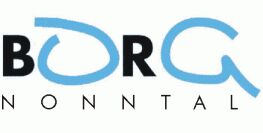 